Список партнеров Центра кластерного развития Мурманской области 
НМК «ФОРМАП» 2019Консультационные услуги по вопросам правового обеспечения деятельности СМСП, консалтинговых услуг по специализации отдельных участников территориальных кластеровromashka333@list.ru, imi505@gmail.com, 26082006nalog@list.ru, elias_raskin@mail.ru, corp@invest-murman.ru, konsaltaudit1@mail.ru, irinaabozovik@mail.ru, k9212785990@yandex.ru Подготовка бизнес-планов и технико-экономических обоснований совместных кластерных проектовdov@gureo.ru, corp@invest-murman.ru, konsaltaudit1@mail.ru, egida51@protonmail.com,Организация работ по обеспечению соответствия продукции предприятий МСП, являющихся участниками кластеров, требованиям потребителей в целях выхода на новые рынки сбыта (разработка единых стандартов)irinaabozovik@mail.ru, k9212785990@yandex.ru, corp@invest-murman.ru, imi505@gmail.comПроведение вебинаров, круглых столов для предприятий МСП, являющихся участниками кластеровObcom_ok@mail.ru, navysote.nord@bk.ru, meridian@meridian-hotel.ru, ur-grechanaya@yandex.ru, Услуги по проведению информационных кампаний в средствах массовой информацииannamedia51@gmail.com, egorkopanev@mail.ru, sne-7@yandex.ru, osminina@tv21.ru, navysote.nord@bk.ru, whitewhale_ph@mail.ru, artprint51@yandex.ruОрганизация и проведение обучающих мероприятий (тренинги, семинары и другие форматы с привлечением сторонних преподавателей (тренеров) с целью обучения сотрудников и руководителей предприятий МСП-участников кластера)3002177@mail.ru, itf@itfirm.ru, hibinskiy.crb@mail.ru, irinaabozovik@mail.ru, Obcom_ok@mail.ru, frolova1051@yandex.ru, karazhinene@murmanls.ru, meridian@meridian-hotel.ruОказание маркетинговых услуг, услуг по позиционированию и продвижению 
товаров (работ, услуг)m@denisburkin.ru, fish-fox@yandex.ru, 7770810@gmail.com, info@reklama51.ru, info@fasadi.ru, oleg@a-factory.ru, whitewhale_ph@mail.ru, contact@impro.media, osminina@tv21.ru, mail@almant-studio.ru, marjalova@gmail.com, sdva4@protonmail.com, sne-7@yandex.ru, terebenin@mail.ru, santacle@mail.ru, solntseva_yulia@mail.ru, averiyana@mail.ru, ra_21vek@mail.ru, artprint51@yandex.rugranitt@mail.ru, Наименование организацииАдрес регистрацииАдрес регистрации№ соглашения/договораОказание маркетинговых услуг, услуг по позиционированию и продвижению 
товаров (работ, услуг)Оказание маркетинговых услуг, услуг по позиционированию и продвижению 
товаров (работ, услуг)Оказание маркетинговых услуг, услуг по позиционированию и продвижению 
товаров (работ, услуг)Оказание маркетинговых услуг, услуг по позиционированию и продвижению 
товаров (работ, услуг)ООО «АФБ»ООО «АФБ»183031, Мурманская обл, г Мурманск, ул Подстаницкого,
д 1, офис 211Телефон: +7 (8152) 203-2837770810@gmail.comООО «АФБ»183031, Мурманская обл, г Мурманск, ул Подстаницкого,
д 1, офис 211Телефон: +7 (8152) 203-2837770810@gmail.comДоп. соглашение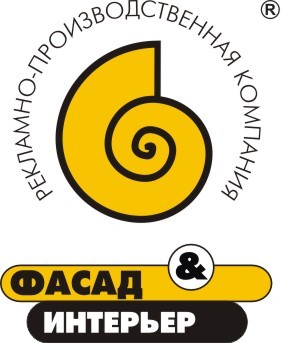 ООО «Компания Фасад и Интерьер»г. Мурманск, ул. Карла Либкнехта, 34/7
Тел./факс: 8 (8152) 40-00-81
e-mail: info@fasadi.ru
сайт: www.fasadi.ruООО «Компания Фасад и Интерьер»г. Мурманск, ул. Карла Либкнехта, 34/7
Тел./факс: 8 (8152) 40-00-81
e-mail: info@fasadi.ru
сайт: www.fasadi.ruПК «ДЕКОР»ПК «ДЕКОР»Г. Мурманск Карла Либкнехта 27а оф 205+7 (964) 680-87-88Сайт: pk-dekor.ruaveriyana@mail.ruПК «ДЕКОР»Г. Мурманск Карла Либкнехта 27а оф 205+7 (964) 680-87-88Сайт: pk-dekor.ruaveriyana@mail.ru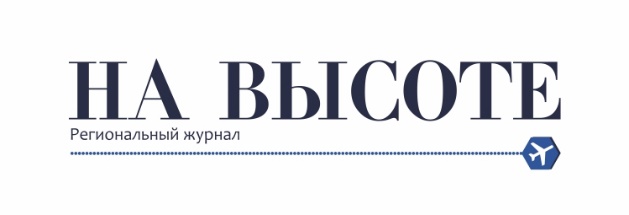 ИП Чайка Г.Г.г. Мурманск ул. Челюскинцев д. 30, 
оф. 302
Телефон: 8 (8152) 42 20 02
E-mail: navysote.nord@bk.ruИП Чайка Г.Г.г. Мурманск ул. Челюскинцев д. 30, 
оф. 302
Телефон: 8 (8152) 42 20 02
E-mail: navysote.nord@bk.ruООО «Арт-Салют»ООО «Арт-Салют»183038, г. Мурманск
ул. Челюскинцев, д. 2а
«Ледовый дворец спорта»
офис: 62-10-10, 62-10-11, 70-60-70
e-mail: info@reklama51.ru
www.reklama51.ruООО «Арт-Салют»183038, г. Мурманск
ул. Челюскинцев, д. 2а
«Ледовый дворец спорта»
офис: 62-10-10, 62-10-11, 70-60-70
e-mail: info@reklama51.ru
www.reklama51.ruООО «Маркетинговая группа Импро»ООО «Маркетинговая группа Импро»183032, Мурманская область, город Мурманск, улица Радищева, дом 18, квартира 27+7(964)3085560 https://vk.com/impro.mediacontact@impro.mediaООО «Маркетинговая группа Импро»183032, Мурманская область, город Мурманск, улица Радищева, дом 18, квартира 27+7(964)3085560 https://vk.com/impro.mediacontact@impro.mediaООО «Мурмантуризм»ООО «Мурмантуризм»183039 г. Мурманск, ул. Книповича д. 63 офис 70Тел/Факс 8(8152)641215e-mail: granitt@mail.ruООО «Мурмантуризм»183039 г. Мурманск, ул. Книповича д. 63 офис 70Тел/Факс 8(8152)641215e-mail: granitt@mail.ruООО «Радуга Севера»ООО «Радуга Севера» - туроператор183038, г. Мурманск, ул. Челюскинцев, д. 25, оф. 11;Тел. +7 (8152) 452033, 454882e-mail: santacle@mail.ruООО «Радуга Севера» - туроператор183038, г. Мурманск, ул. Челюскинцев, д. 25, оф. 11;Тел. +7 (8152) 452033, 454882e-mail: santacle@mail.ruООО «Визит-Мурманск»ООО «Визит-Мурманск» - туроператорЮр.адрес: 183038, г. Мурманск, ул. К. Маклакова, д.51, кв. 27; Ф. адрес: 183038, г. Мурманск, ул. Карла Маркса, д.14, оф. 2;Тел. (8152) 45-51-11/777; e-mail: terebenin@mail.ruООО «Визит-Мурманск» - туроператорЮр.адрес: 183038, г. Мурманск, ул. К. Маклакова, д.51, кв. 27; Ф. адрес: 183038, г. Мурманск, ул. Карла Маркса, д.14, оф. 2;Тел. (8152) 45-51-11/777; e-mail: terebenin@mail.ruООО «Белый Медведь»ООО «Белый медведь» - турагентЮр.адрес: 183036, Мурманская область, город Мурманск, улица Капитана Маклакова, 51, 27Тел. (8152) 45-51-11/777; e-mail: terebenin@mail.ruООО «Белый медведь» - турагентЮр.адрес: 183036, Мурманская область, город Мурманск, улица Капитана Маклакова, 51, 27Тел. (8152) 45-51-11/777; e-mail: terebenin@mail.ruООО «Рекламное Агентство ХХI век»ООО «Рекламное Агентство ХХI век»Юр.адрес: 153025 г.Мурманск, ул. Буркова, 45телефон: 8152 44 44 03e-mail: ra_21vek@mail.ruООО «Рекламное Агентство ХХI век»Юр.адрес: 153025 г.Мурманск, ул. Буркова, 45телефон: 8152 44 44 03e-mail: ra_21vek@mail.ruИП Анацко Дарья ВикторовнаИздательство "Белый Кит",183052, г. Мурманск, пр. Кольский, 173-53, 8 960 021 83 53 
whitewhale_ph@mail.ruИздательство "Белый Кит",183052, г. Мурманск, пр. Кольский, 173-53, 8 960 021 83 53 
whitewhale_ph@mail.ruИП Буркин Денис ЮрьевичИП Буркин Денис ЮрьевичТелефон: +7 (963) 361 80 20
Фактический адрес: 183032, Мурманская обл., г. Мурманск, ул. Ломоносова, д. 10, корп. 2, кв. 58
Сайт: http://denisburkin.rum@denisburkin.ruИП Буркин Денис ЮрьевичТелефон: +7 (963) 361 80 20
Фактический адрес: 183032, Мурманская обл., г. Мурманск, ул. Ломоносова, д. 10, корп. 2, кв. 58
Сайт: http://denisburkin.rum@denisburkin.ruООО «Северо-Западное вещание»115114, город Москва, Дербеневская набережная, дом 7 строение 16, помещение III этаж 3 комн. 11183010, г. Мурманск, ул. Г. Журбы, д.6(8-152) 40-08-70news@tv21.ru115114, город Москва, Дербеневская набережная, дом 7 строение 16, помещение III этаж 3 комн. 11183010, г. Мурманск, ул. Г. Журбы, д.6(8-152) 40-08-70news@tv21.ruИП Рыбальченко Наталья ВладимировнаКомпания «Поинт»127051, г. Москва, ул. Садовая-Самотечная, д. 4 «А», кв. 128-916-540-44-97fish-fox@yandex.ruКомпания «Поинт»127051, г. Москва, ул. Садовая-Самотечная, д. 4 «А», кв. 128-916-540-44-97fish-fox@yandex.ruООО «Реклама Комплекс»ООО «Реклама Комплекс»Г. Мурманск183038, г. Мурманск, пр. Ленина, 88Тел. (8-152) 47-69-46oleg@a-factory.ruИП Солнцева Юлия АлександровнаИП Солнцева Юлия Александровна, г. Кандалакша, ул. Горького, 8А – 39,+7 921 040 77 48
+7 063 365 77 89 solntseva_yulia@mail.ru ООО «Студия Алмант»ОБЩЕСТВО С ОГРАНИЧЕННОЙ ОТВЕТСТВЕННОСТЬЮ "СТУДИЯ АЛМАНТ"184250, Мурманская область, город Кировск, улица 50 лет Октября, 35, 40 dir@almant-studio.ru 89211524210ООО «Телесеть»184250, Мурманская обл., г. Кировск, пр. Ленина 27. тел. 8(81531)32706, +79522953405 egorkopanev@mail.ru ООО «АврораЭксплор»ИП Лагунов Павел Борисович «Артпринт51»artprint51@yandex.ru+7 (960) 022-02-01Бюджетное учреждение сферы туризма Вологодской области «Туристско-информационный центр Вологодской области»Разработка и продвижение сайтовРазработка и продвижение сайтовРазработка и продвижение сайтовРазработка и продвижение сайтовИП Буркин Денис ЮрьевичИП Буркин Денис ЮрьевичТелефон: +7 (963) 361 80 20
Фактический адрес: 183032, Мурманская обл., г. Мурманск, ул. Ломоносова, д. 10, корп. 2, кв. 58
Сайт: http://denisburkin.rum@denisburkin.ruИП Буркин Денис ЮрьевичТелефон: +7 (963) 361 80 20
Фактический адрес: 183032, Мурманская обл., г. Мурманск, ул. Ломоносова, д. 10, корп. 2, кв. 58
Сайт: http://denisburkin.rum@denisburkin.ruООО «АФБ»ООО «АФБ»183031, Мурманская обл, г Мурманск, ул Подстаницкого,
д 1, офис 211Телефон: +7 (8152) 203-283pzychkov@gmail.comООО «АФБ»183031, Мурманская обл, г Мурманск, ул Подстаницкого,
д 1, офис 211Телефон: +7 (8152) 203-283pzychkov@gmail.comООО «Маркетинговая группа Импро»ООО «Маркетинговая группа Импро»183032, Мурманская область, город Мурманск, улица Радищева, дом 18, квартира 27+7(964)3085560 https://vk.com/impro.mediacontact@impro.mediaООО «Маркетинговая группа Импро»183032, Мурманская область, город Мурманск, улица Радищева, дом 18, квартира 27+7(964)3085560 https://vk.com/impro.mediacontact@impro.mediaОрганизация и проведение обучающих мероприятий (тренинги, семинары и другие форматы с привлечением сторонних преподавателей (тренеров) с целью обучения сотрудников и руководителей предприятий МСП-участников кластера)Организация и проведение обучающих мероприятий (тренинги, семинары и другие форматы с привлечением сторонних преподавателей (тренеров) с целью обучения сотрудников и руководителей предприятий МСП-участников кластера)Организация и проведение обучающих мероприятий (тренинги, семинары и другие форматы с привлечением сторонних преподавателей (тренеров) с целью обучения сотрудников и руководителей предприятий МСП-участников кластера)Организация и проведение обучающих мероприятий (тренинги, семинары и другие форматы с привлечением сторонних преподавателей (тренеров) с целью обучения сотрудников и руководителей предприятий МСП-участников кластера)ООО «КОНГРЕСС-ОТЕЛЬ «МЕРИДИАН»ООО «КОГРЕСС-ОТЕЛЬ «МЕРИДИАН»Г. Мурманск, ул. Воровского 5/23
тел. 288-600, 288-650, факс 288-609meridian@meridian-hotel.ruООО «КОГРЕСС-ОТЕЛЬ «МЕРИДИАН»Г. Мурманск, ул. Воровского 5/23
тел. 288-600, 288-650, факс 288-609meridian@meridian-hotel.ruООО «Мурманская языковая школа» 183052, Мурманская область, город Мурманск, Кольский проспект, 19 karazhinene@murmanls.ru,  99-49-50183052, Мурманская область, город Мурманск, Кольский проспект, 19 karazhinene@murmanls.ru,  99-49-50ООО «Мурманский тренинговый центр»г. Мурманск, ул.Карла Маркса, д.9, 63. frolova1051@yandex.ru,  +7 902-138-78-77+ 7 953-759-79-29г. Мурманск, ул.Карла Маркса, д.9, 63. frolova1051@yandex.ru,  +7 902-138-78-77+ 7 953-759-79-29ООО «Объемные коммуникации» ООО «Обком»Г. Санкт-Петербург+79817431441Obcom_ok@mail.ru, ООО «Обком»Г. Санкт-Петербург+79817431441Obcom_ok@mail.ru, Союз «Торгово – промышленная палата Мурманской области» (Северная)Союз «Торгово – промышленная палата Мурманской области» (Северная) Переулок Русанова, д. 10,г. Мурманск, 183038телефон (+7 8152) 55-47-22(+7 8152) 55-47-22irinaabozovik@mail.ru, Союз «Торгово – промышленная палата Мурманской области» (Северная) Переулок Русанова, д. 10,г. Мурманск, 183038телефон (+7 8152) 55-47-22(+7 8152) 55-47-22irinaabozovik@mail.ru, ООО «Инженерно-техническая фирма»ООО «ИТФ»Г. Мурманск, пер. Терский, д. 13(8152) 45-90-45, 45-65-67itf@itfirm.ru, ООО «ИТФ»Г. Мурманск, пер. Терский, д. 13(8152) 45-90-45, 45-65-67itf@itfirm.ru, ООО «Полярное солнце плюс»Северный пр., 16, Мурманск, Мурманская обл., 183038 3002177@mail.ru,  +79113002177Северный пр., 16, Мурманск, Мурманская обл., 183038 3002177@mail.ru,  +79113002177Услуги по проведению информационных кампаний в средствах массовой информацииУслуги по проведению информационных кампаний в средствах массовой информацииУслуги по проведению информационных кампаний в средствах массовой информацииУслуги по проведению информационных кампаний в средствах массовой информацииИП Анацко Дарья ВикторовнаИздательство "Белый Кит",183052, г. Мурманск, пр. Кольский, 173-53, 8 960 021 83 53 
whitewhale_ph@mail.ruИздательство "Белый Кит",183052, г. Мурманск, пр. Кольский, 173-53, 8 960 021 83 53 
whitewhale_ph@mail.ruИП Чайка Г.Г.г. Мурманск ул. Челюскинцев д. 30, 
оф. 302
Телефон: 8 (8152) 42 20 02
E-mail: navysote.nord@bk.ru, ИП Чайка Г.Г.г. Мурманск ул. Челюскинцев д. 30, 
оф. 302
Телефон: 8 (8152) 42 20 02
E-mail: navysote.nord@bk.ru, ООО «Северо-Западное вещание»ТВ-21183010, г. Мурманск, ул. Г. Журбы, д.6(8-152) 40-08-70osminina@tv21.ru, ТВ-21183010, г. Мурманск, ул. Г. Журбы, д.6(8-152) 40-08-70osminina@tv21.ru, ООО «Телесеть»184250, Мурманская обл., г. Кировск, пр. Ленина 27. тел. 8(81531)32706, +79522953405 egorkopanev@mail.ru, sne-7@yandex.ru, 184250, Мурманская обл., г. Кировск, пр. Ленина 27. тел. 8(81531)32706, +79522953405 egorkopanev@mail.ru, sne-7@yandex.ru, ООО «Икс-Маркет»ООО «ИКС-МАРКЕТ» 183038 г. Мурманск, пр. Флотский д. 3. annamedia51@gmail.com, ООО «ИКС-МАРКЕТ» 183038 г. Мурманск, пр. Флотский д. 3. annamedia51@gmail.com, ИП Лагунов Павел Борисович «Артпринт51»artprint51@yandex.ru+7 (960) 022-02-01«Артпринт51»artprint51@yandex.ru+7 (960) 022-02-01Подготовка бизнес-планов и технико-экономических обоснований совместных кластерных проектов Подготовка бизнес-планов и технико-экономических обоснований совместных кластерных проектов Подготовка бизнес-планов и технико-экономических обоснований совместных кластерных проектов Подготовка бизнес-планов и технико-экономических обоснований совместных кластерных проектов ООО «Эгида» ООО «Эгида»г. Мурманск, ул. Коминтерна, д. 9
Телефон: +7 (921) 278-59-90k9212785990@yandex.ruegida51@protonmail.comООО «Эгида»г. Мурманск, ул. Коминтерна, д. 9
Телефон: +7 (921) 278-59-90k9212785990@yandex.ruegida51@protonmail.comООО «Консалт-аудит»ООО «Консалт-аудит»184209, Мурманская область, 
г. Апатиты, ул. Строителей, д. 8; офисы 7,8;Телефон: (815-55) 6-40-20konsaltaudit1@mail.ru, ООО «Консалт-аудит»184209, Мурманская область, 
г. Апатиты, ул. Строителей, д. 8; офисы 7,8;Телефон: (815-55) 6-40-20konsaltaudit1@mail.ru, 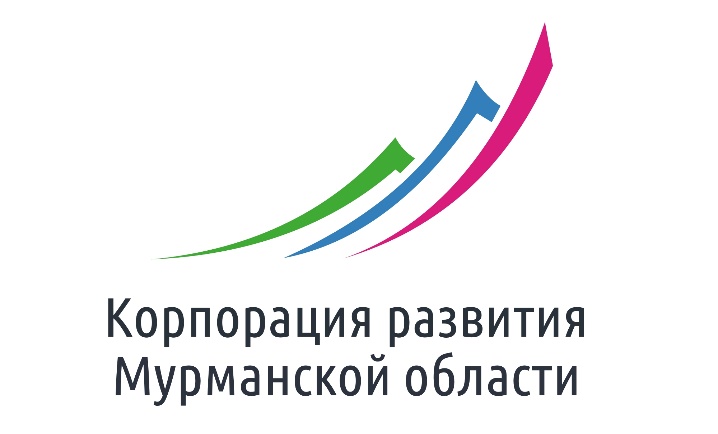 АО «Корпорация развития Мурманской области»  183038, г.Мурманск, просп. Ленина, 82 (ДЦ «Арктика»), офис 1005       Тел.: +7 (8152) 45-09-33  Моб.тел.: +7 (8152) 7-8152-7  Факс: +7 (8152) 45-09-40  E-mail: corp@invest-murman.ru,   www.invest-murman.rupm@invest-murman.ruАО «Корпорация развития Мурманской области»  183038, г.Мурманск, просп. Ленина, 82 (ДЦ «Арктика»), офис 1005       Тел.: +7 (8152) 45-09-33  Моб.тел.: +7 (8152) 7-8152-7  Факс: +7 (8152) 45-09-40  E-mail: corp@invest-murman.ru,   www.invest-murman.rupm@invest-murman.ruООО «Группа юридических экспертов и оценщиков»ООО «Группа юридических экспертов и оценщиков»Юридический адрес: 184209, Мурманская область, г. Апатиты, Фестивальная, дом 2, оф.70.Почтовый адрес: 184209, Мурманская область, г. Апатиты, ул. Бредова, дом 21E-mail:  dov@gureo.ru, ООО «Группа юридических экспертов и оценщиков»Юридический адрес: 184209, Мурманская область, г. Апатиты, Фестивальная, дом 2, оф.70.Почтовый адрес: 184209, Мурманская область, г. Апатиты, ул. Бредова, дом 21E-mail:  dov@gureo.ru, Организация работ по обеспечению соответствия продукции предприятий МСП, являющихся участниками кластеров, требованиям потребителей в целях выхода на новые рынки сбыта (разработка единых стандартов)Организация работ по обеспечению соответствия продукции предприятий МСП, являющихся участниками кластеров, требованиям потребителей в целях выхода на новые рынки сбыта (разработка единых стандартов)Организация работ по обеспечению соответствия продукции предприятий МСП, являющихся участниками кластеров, требованиям потребителей в целях выхода на новые рынки сбыта (разработка единых стандартов)Организация работ по обеспечению соответствия продукции предприятий МСП, являющихся участниками кластеров, требованиям потребителей в целях выхода на новые рынки сбыта (разработка единых стандартов)Союз «Торгово – промышленная палата Мурманской области» (Северная)Союз «Торгово – промышленная палата Мурманской области» (Северная) Переулок Русанова, д. 10,г. Мурманск, 183038телефон (+7 8152) 55-47-22(+7 8152) 55-47-22irinaabozovik@mail.ru Союз «Торгово – промышленная палата Мурманской области» (Северная) Переулок Русанова, д. 10,г. Мурманск, 183038телефон (+7 8152) 55-47-22(+7 8152) 55-47-22irinaabozovik@mail.ru АО «Корпорация развития Мурманской области»  183038, г.Мурманск, просп. Ленина, 82 (ДЦ «Арктика»), офис 1005       Тел.: +7 (8152) 45-09-33  Моб.тел.: +7 (8152) 7-8152-7  Факс: +7 (8152) 45-09-40  E-mail: corp@invest-murman.ru  www.invest-murman.ruАО «Корпорация развития Мурманской области»  183038, г.Мурманск, просп. Ленина, 82 (ДЦ «Арктика»), офис 1005       Тел.: +7 (8152) 45-09-33  Моб.тел.: +7 (8152) 7-8152-7  Факс: +7 (8152) 45-09-40  E-mail: corp@invest-murman.ru  www.invest-murman.ruООО «СМП-Сервис»ООО «СМП-Сервис»183032 г. Мурманск, ул. Гвардейская, д. 11, кв. 8imi505@gmail.comООО «СМП-Сервис»183032 г. Мурманск, ул. Гвардейская, д. 11, кв. 8imi505@gmail.comООО «Эгида» ООО «Эгида»г. Мурманск, ул. Коминтерна, д. 9
Телефон: +7 (921) 278-59-90k9212785990@yandex.ruООО «Эгида»г. Мурманск, ул. Коминтерна, д. 9
Телефон: +7 (921) 278-59-90k9212785990@yandex.ruКонсультационные услуги по вопросам правового обеспечения деятельности СМСП, консалтинговых услуг по специализации отдельных участников территориальных кластеровКонсультационные услуги по вопросам правового обеспечения деятельности СМСП, консалтинговых услуг по специализации отдельных участников территориальных кластеровКонсультационные услуги по вопросам правового обеспечения деятельности СМСП, консалтинговых услуг по специализации отдельных участников территориальных кластеровКонсультационные услуги по вопросам правового обеспечения деятельности СМСП, консалтинговых услуг по специализации отдельных участников территориальных кластеровООО «Эгида» ООО «Эгида»г. Мурманск, ул. Коминтерна, д. 9
Телефон: +7 (921) 278-59-90k9212785990@yandex.ruООО «Эгида»г. Мурманск, ул. Коминтерна, д. 9
Телефон: +7 (921) 278-59-90k9212785990@yandex.ruСоюз «Торгово – промышленная палата Мурманской области» (Северная)Союз «Торгово – промышленная палата Мурманской области» (Северная) Переулок Русанова, д. 10,г. Мурманск, 183038телефон (+7 8152) 55-47-22(+7 8152) 55-47-22irinaabozovik@mail.ruСоюз «Торгово – промышленная палата Мурманской области» (Северная) Переулок Русанова, д. 10,г. Мурманск, 183038телефон (+7 8152) 55-47-22(+7 8152) 55-47-22irinaabozovik@mail.ruООО «Консалт-аудит»ООО «Консалт-аудит»184209, Мурманская область, 
г. Апатиты, ул. Строителей, д. 8; офисы 7,8;Телефон: (815-55) 6-40-20konsaltaudit1@mail.ruООО «Консалт-аудит»184209, Мурманская область, 
г. Апатиты, ул. Строителей, д. 8; офисы 7,8;Телефон: (815-55) 6-40-20konsaltaudit1@mail.ruАО «Корпорация развития Мурманской области»  183038, г.Мурманск, просп. Ленина, 82 (ДЦ «Арктика»), офис 1005       Тел.: +7 (8152) 45-09-33  Моб.тел.: +7 (8152) 7-8152-7  Факс: +7 (8152) 45-09-40  E-mail: corp@invest-murman.ru  www.invest-murman.ruАО «Корпорация развития Мурманской области»  183038, г.Мурманск, просп. Ленина, 82 (ДЦ «Арктика»), офис 1005       Тел.: +7 (8152) 45-09-33  Моб.тел.: +7 (8152) 7-8152-7  Факс: +7 (8152) 45-09-40  E-mail: corp@invest-murman.ru  www.invest-murman.ruИП Гречаная Светлана СергеевнаИП Гречаная Светлана СергеевнаЮр.адрес: Мурманская обл., гп Кильдинстрой, СОНТ «ГОРОДОК, д.11  E-mail: ur-grechanaya@yandex.ruИП Гречаная Светлана СергеевнаЮр.адрес: Мурманская обл., гп Кильдинстрой, СОНТ «ГОРОДОК, д.11  E-mail: ur-grechanaya@yandex.ruИП Раскин Илья ЮрьевичИП Раскин Илья ЮрьевичМурманская обл., г. Мурманск, ул. Шмидта 17ИНН 519010042905 ОГРНИП 304519007500091Телефон: 8 921 725 04 23elias_raskin@mail.ruИП Раскин Илья ЮрьевичМурманская обл., г. Мурманск, ул. Шмидта 17ИНН 519010042905 ОГРНИП 304519007500091Телефон: 8 921 725 04 23elias_raskin@mail.ruООО «Корунд-Сервис»ООО «Корунд-Сервис»183025 г.Мурманск, ул.Тарана, д.10info@korund-s.ruООО «Корунд-Сервис»183025 г.Мурманск, ул.Тарана, д.10info@korund-s.ruИП Попова Жанна РичардовнаИП Попова Жанна Ричардовна184420, Мурманская область, Печенгский район, пгт. Никель, ул. Победы, д. 7, кв. 1726082006nalog@list.ruИП Попова Жанна Ричардовна184420, Мурманская область, Печенгский район, пгт. Никель, ул. Победы, д. 7, кв. 1726082006nalog@list.ruООО «СМП-Сервис»ООО «СМП-Сервис»183032 г. Мурманск, ул. Гвардейская, д. 11, кв. 8imi505@gmail.comООО «СМП-Сервис»183032 г. Мурманск, ул. Гвардейская, д. 11, кв. 8imi505@gmail.comООО «Юридическая компания ШАГИ»183053, г. Мурманск, ул. Героев Рыбачьего д. 45 кв. 107 romashka333@list.ru 183053, г. Мурманск, ул. Героев Рыбачьего д. 45 кв. 107 romashka333@list.ru Проведение вебинаров, круглых столов для предприятий МСП, являющихся участниками кластеровПроведение вебинаров, круглых столов для предприятий МСП, являющихся участниками кластеровПроведение вебинаров, круглых столов для предприятий МСП, являющихся участниками кластеровПроведение вебинаров, круглых столов для предприятий МСП, являющихся участниками кластеровООО «КОГРЕСС-ОТЕЛЬ «МЕРИДИАН»ООО «КОГРЕСС-ОТЕЛЬ «МЕРИДИАН»Г. Мурманск, ул. Воровского 5/23
тел. 288-600, 288-650, факс 288-609meridian@meridian-hotel.ruООО «КОГРЕСС-ОТЕЛЬ «МЕРИДИАН»Г. Мурманск, ул. Воровского 5/23
тел. 288-600, 288-650, факс 288-609meridian@meridian-hotel.ruИП Чайка Г.Г.г. Мурманск ул. Челюскинцев д. 30, 
оф. 302
Телефон: 8 (8152) 42 20 02
E-mail: navysote.nord@bk.ruИП Чайка Г.Г.г. Мурманск ул. Челюскинцев д. 30, 
оф. 302
Телефон: 8 (8152) 42 20 02
E-mail: navysote.nord@bk.ruООО «Объемные коммуникации» ООО «Обком»Г. Санкт-Петербург+79817431441Obcom_ok@mail.ruООО «Обком»Г. Санкт-Петербург+79817431441Obcom_ok@mail.ru